Date: March 22, 2021Record in your journal the following:PAINTING 2 JOURNAL ENTRY: 20:Art Think:  Look at the 3 portraits below.  Which do you think is the most effective and WHY?Announcements/Reminders:   TODAY is the last day to turn in late work for this term!Today’s Objective:  Watch clipWork on Portrait painting (begin refining face)Homework: Get caught up if you are behind.1.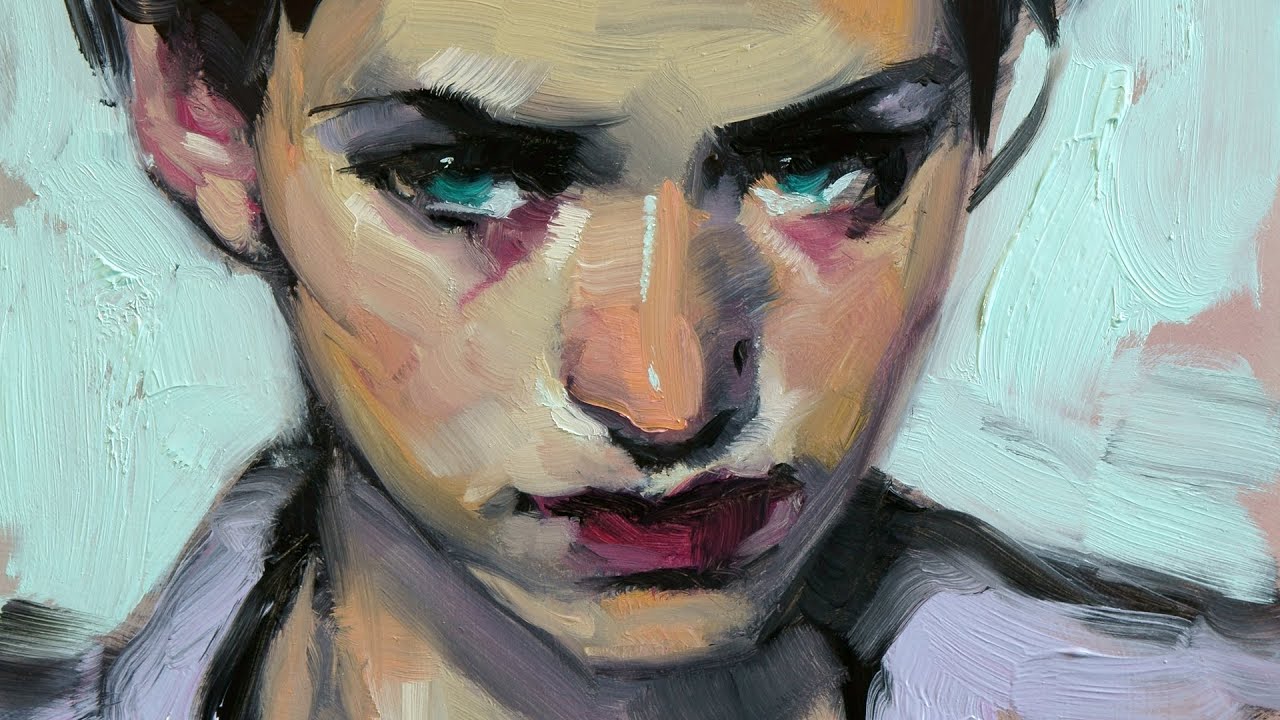 2. 3. 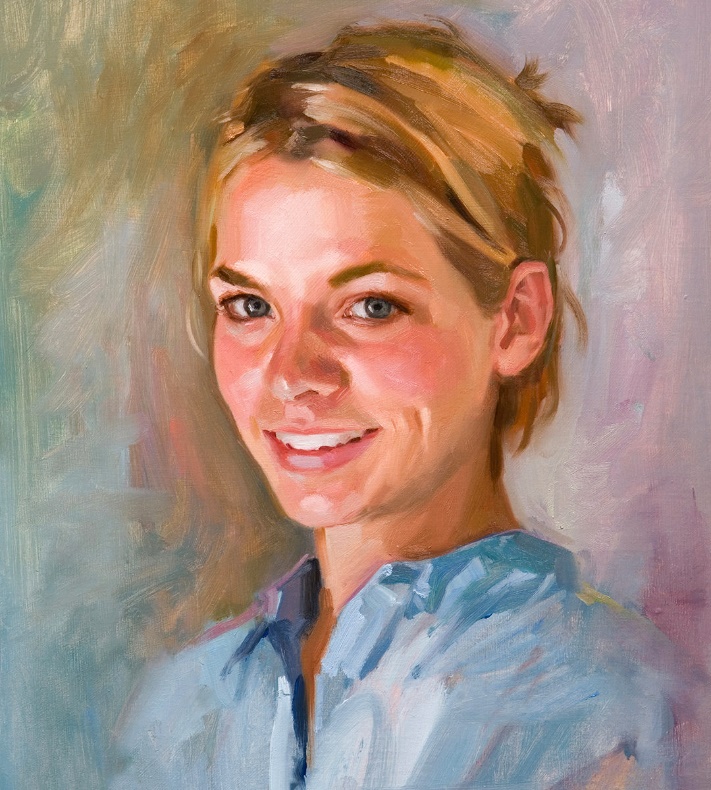 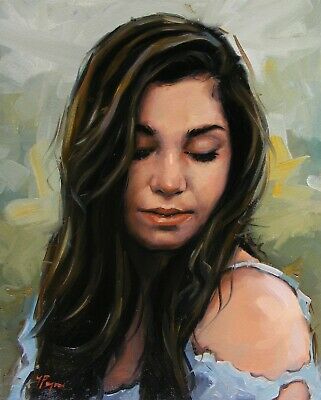 